  dk;kZy; izkpk;Z] 'kkldh; MkW-ok-ok-ikV.kdj dU;k LukrdksRrj egkfo|ky;]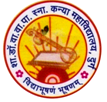 dsUnzh; fo|ky; ds ikl] tsyjksM nqxZ  ¼N-x-½iwoZ uke&'kkldh; dU;k egkfo|ky;]nqxZ ¼N-x-½ Qksu 0788&2323773 Email- govtgirlspgcollege@gmail.com             	Website: www.govtgirlspgcollegedurg.comCollege Code : 1602nqxZ] fnukad % 0+7-03-2020jkstxkj ekxZn'kZu dk;Z'kkyk 'kkldh; MkW- ok- ok- ikV.kdj dU;k LukrdksRrj egkfo|ky; esa ftyk jkstxkj dk;kZy; ds rRok/kku esa jkstxkj ekxZn'kZu dk;Z'kkyk dk vk;kstu fd;k x;kA dk;Z'kkyk esa ftyk jkstxkj dk;kZy; ds milapkyd Jh vkj-ds- dqjsZ us vius mn~cks/ku esa crk;k fd ljdkjh {ks= esa jkstxkj ds dkSu&dkSu ls volj miyC/k gSa vkSj buds fy, vkosnu ls ysdj ijh{kk rd dSls rS;kjh dh tkrh gSAizfr;ksxh ijh{kkvksa ds fy, os {ks= tks lHkh ijh{kkvksa esa dkWeu gksrs gS vkSj csfld Kku vko';d gksrk gS mls igys rS;kj dj fy;k tk, rks csgrj jgrk gSA Jh dqjsZ us crk;k fd jkstxkj ds lkFk gh Lojkstxkj ,oa dkS'ky fodkl ds {ks= esa Hkh 'kklu dh cgqr lh ;kstuk;sa py jgh gSA mUgksusa foLrkj ls budh tkudkjh nhA   egkfo|ky; ds izkpk;Z MkW- lq'khy pUnz frokjh us dgk fd y{; fu/kkZj.k dj rS;kjh izkjaHk dh tkos rFkk ftu fo"k;ksa esa dfBukbZ yxrh gks mu ij fo'ks"k Qksdl djrs gq, vH;kl fd;k tkos rks lQyrk fuf'pr feyrh gSA lkekU; Kku vkSj lkef;d ?kVukØe ds fy, fu;fer :i ls lekpkj i= dks i<+us dh vknr MkysaA dk;ZØe esa mifLFkr fo"k;&fo'ks"kK lqczr etwenkj us Hkh izfr;ksxh ijh{kkvksa ds fy, egRoiw.kZ fVIl fn, rFkk fofHkUu inksa ds fy, fudyh foKfIr dh tkudkjh nsrs gq, dgk fd deZ iz/kku rS;kjh gksus ls gh lQyrk feyrh gSA igys vius vanj vkRefo'okl txk,a vkSj ifjJe rFkk yxu ls tqM+ tk, ftlls lQyrk feysxhA dk;ZØe esa mifLFkr fo"k;&fo'ks"kK fpjatho tSu us fo|kfFkZ;ksa dks O;fDrRo fodkl vkSj dWfj;j dh egRoiw.kZ tkudkjh nh lkFk gh lokyksa ds tokc nsdj fo|kfFkZ;ksa dh ftKklkvksa dks 'kkar fd;kA mUgksusa dgk fd mPp f'k{kk esa izos'k ds lkFk gh viuk VkWjxsV r; dj ysuk pkfg, vkSj mlh ds vuq:i rS;kjh izkjaHk dh tkuh pkfg;sA NksVh&NksVh dgkfu;ksa ds ek/;e ls mUgksusa izfr;ksxh ijh{kkvksa esa lQyrk ds fy;s fd;s tkus okys ifjJe dks js[kkafdr fd;kA  dk;ZØe dk lapkyu MkW- fuljhu gqlSu us fd;kA vkHkkj izn'kZu MkW- yrk esJke us fd;kA bl volj MkW- Mh-lh- vxzoky] MkW- vfuy tSu] MkW- vuqtk pkSgku] MkW- Ogh-ds- oklfud ds lkFk gh cMh la[;k esa ihth dh Nk=k,a mifLFkr FkhA ¼MkW0 lq'khy pUnz frokjh½izkpk;Z'kkl0 MkW0 ok0 ok0 ikV.kdj dU;k LukrdksRrj egkfo|ky;] nqxZ ¼N0x0½'kkldh; MkW-ok-ok-ikV.kdj dU;k LukrdksRrj egkfo|ky;] nqxZ  ¼N-x-½xYlZ dkWyst esa jkstxkj ekxZn'kZu dk;Z'kkyk 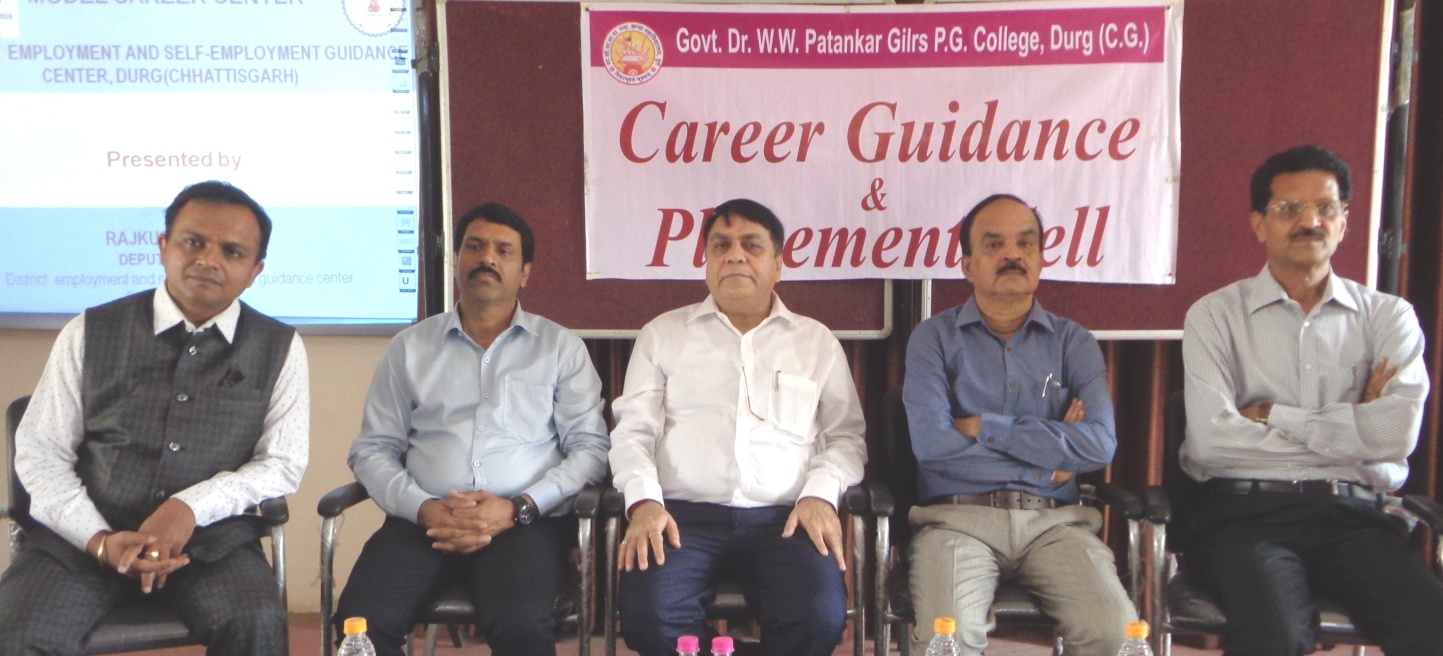 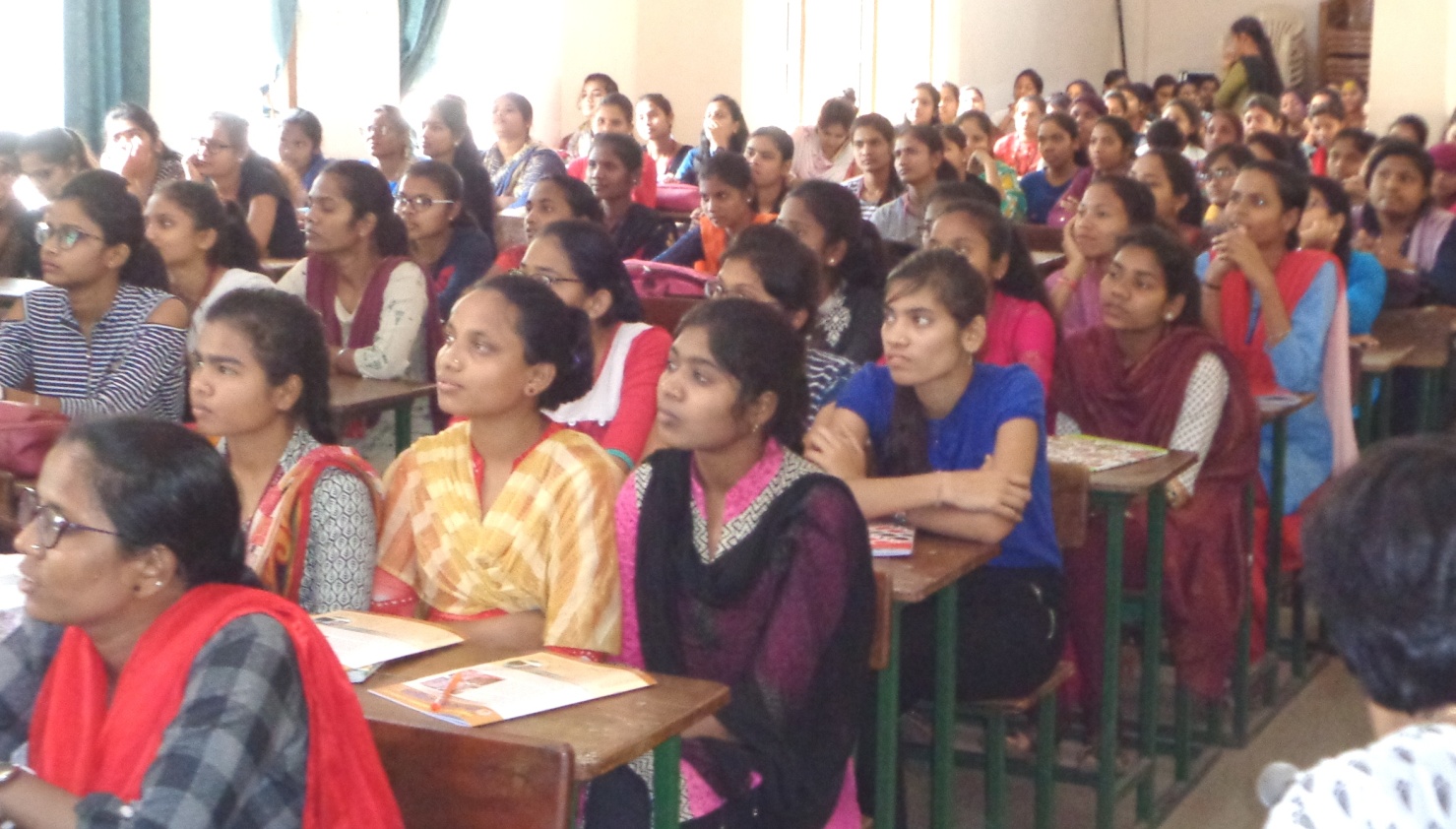 